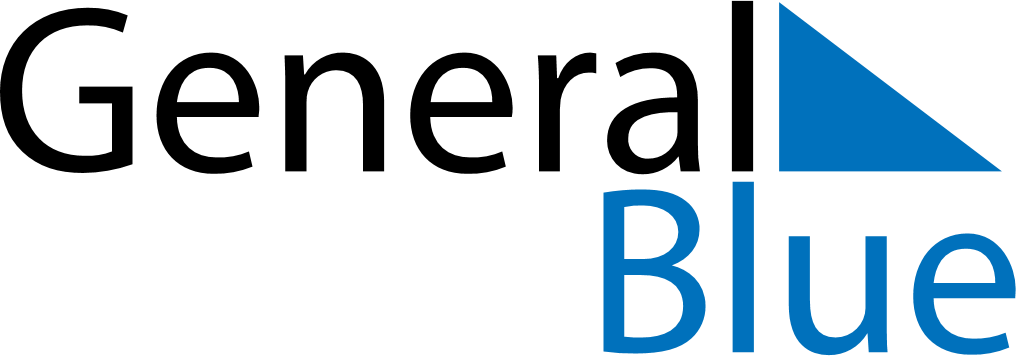 March 2027March 2027March 2027March 2027SingaporeSingaporeSingaporeMondayTuesdayWednesdayThursdayFridaySaturdaySaturdaySunday1234566789101112131314Hari Raya Puasa15161718192020212223242526272728Good Friday293031